17.05.2019г в школе прошел очередной, заключительный урок из серии «Моя Тюменская область». На уроке мы познакомились с жизнью и творчеством нашего земляка И.Я. Словцова- историка, краеведа, писателя. Этот человек много сделал для развития просвещения в Тюмени. Им было основано Тюменское реальное училище, начали собираться экспонаты для краеведческого музея. Эти материалы Иван Яковлевич собирал со своими помощниками по всей Тобольской губернии. Все увиденное в поездках он описывал в своих публицистических статьях. Это был настоящий патриот своего края.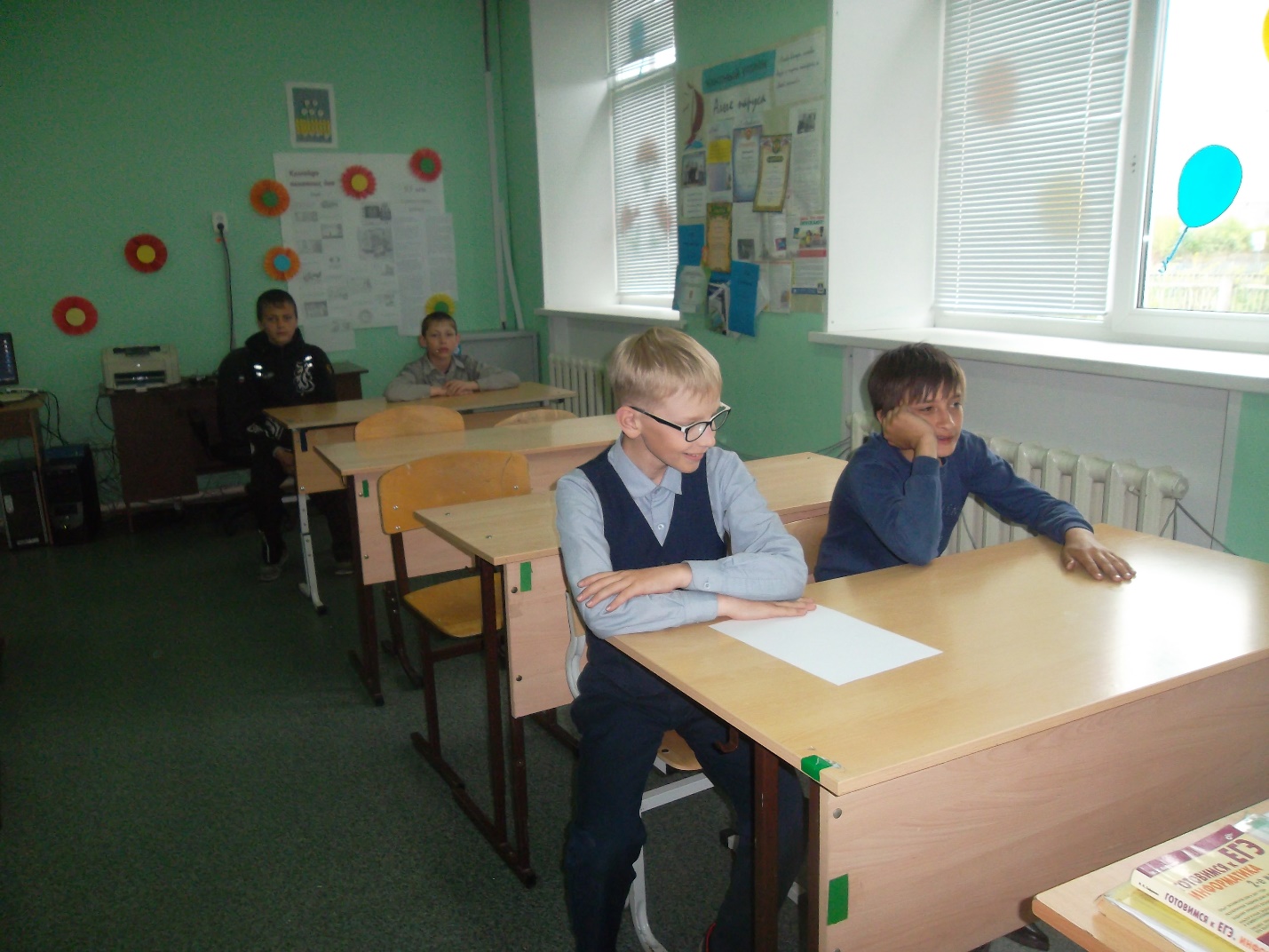 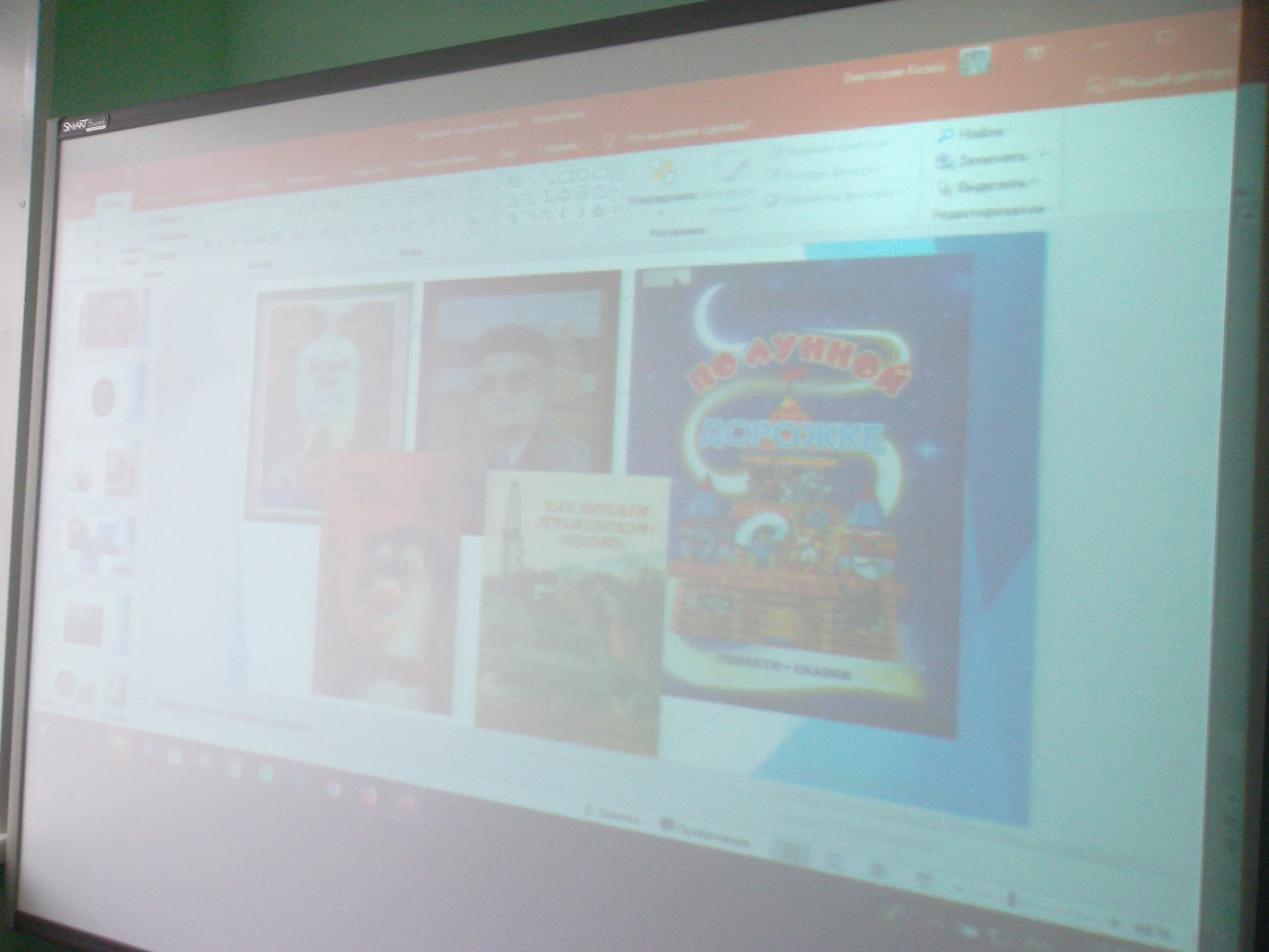 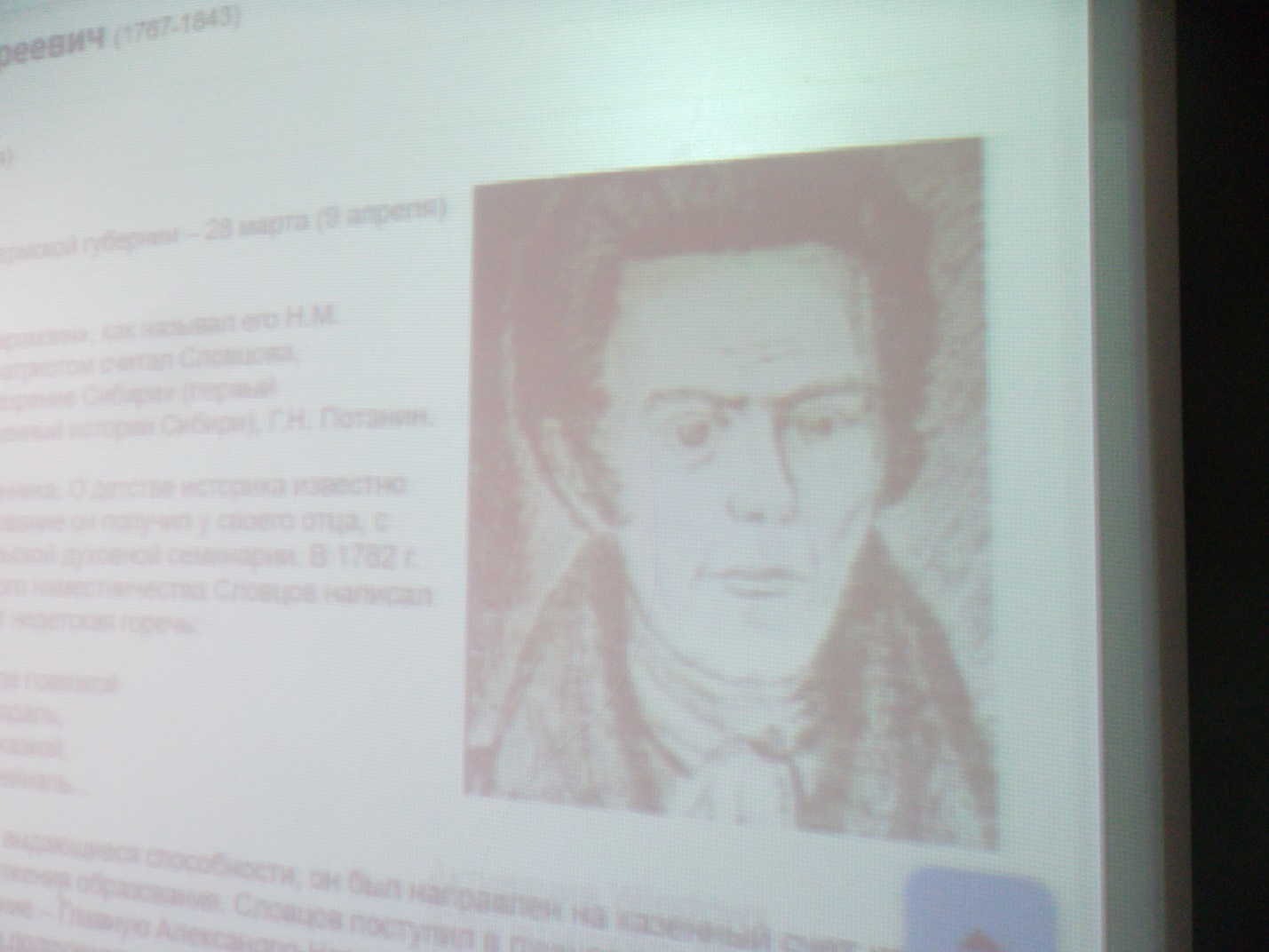 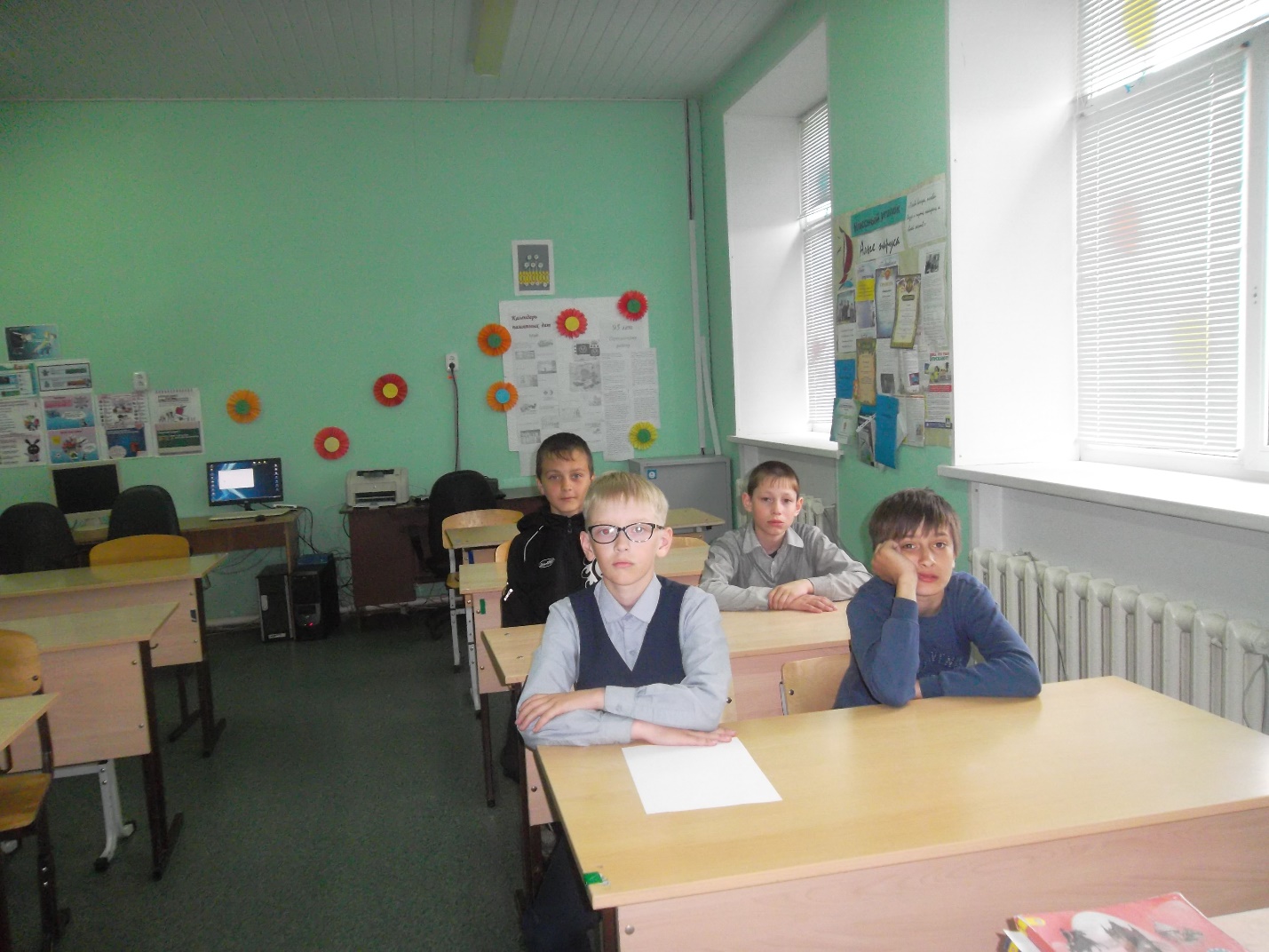 